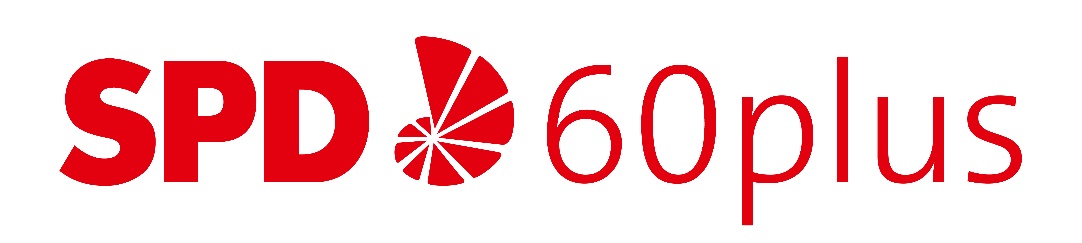 UB Main-KinzigProtokoll der AG-Sitzung am Mittwoch, 10.05.2023 – 14.30 Uhr in Gelnhausen Café „Zum Hexenturm“   Tagesordnung:Eröffnung/Begrüßung durch Heinz-J. FringesHF begrüßt die Anwesenden sowie Susanne Simmler und Christoph Degen als Gäste. Er teilt mit dass man heute zeitlich unter Druck steht wegen der Konferenz der Ministerpräsidenten in Berlin, hier Thema „Geflüchtete“.Susanne Simmler spricht über das Thema „Ärzteversorgung im Main-Kinzig-Kreis und Einsatz der Telemedizin bei Hausärzten“.Am Freitag, 12.5. ist der Internationale Tag der Pflege. Der MKK ist der größte Anbieter von 1300 Pflegeplätzen und 1100 Angestellten in 13 Kommunen in Alten- und Pflegeplätzen im Kreis. Hier gibt es Forderungen des MKK zur Abschaffung der Zeitarbeit und Reform der Pflegeversicherung im Hinblick auf Fachkräfte, Pflegestruktur und – Planung.Die Pflegeversicherung muss finanzierbar bleiben insbesondere die stationären Pflegeplätze.Eine Prognose für die nächsten Jahre stellt die verstärkt gewünschte ambulante Pflege in Aussicht. Hier müssen verstärkt Tagespflegeplätze geschaffen werden.Die ärztliche Versorgung im Landkreis soll insbesondere durch Investitionen des MKK in Räume, Praxisausstattung und Gründung von Praxisgemeinschaften sichergestellt werden. Hier wird die Mitbestimmung bei der Kassenärztlichen Vereinigung gefordert. Eine Aufgabe der Praxis innerhalb von 1,5 Jahren betrifft 50% der Praxen?? Statistisch gesehen gibt es keine Unterversorgung von Ärzten.Digitalisierung: Susanne Simmler verweist auf das Modellprojekt „Hausärzte MKK“ und Telemedizin in Schlüchtern. Rettungswagen sind ín 24/7 mit digit. Medien und Telemedizin ausgestattet. Es können somit mehrere Fälle gleichzeitig bearbeitet werden.Es fehlen Kinderärzte!!Christoph Degen: sieht den Fachkräftemangel überall.> Im Sommer wird die Landtagskampagne „Die besten Kräfte für Hessen“ vorgestellt.Für die Landtagswahl im Herbst stehen die SPD-Themen Kita und Schule, Bildung und bezahlbares Wohnen im Vordergrund. Unternehmen sollen beraten werden im Transformationsprozess.Heinz Fringes verweist nochmals auf die Ausbildungsbotschafter (jugendlich, gleichaltrig), siehe Veröffentlichung der AG 60+ vom Dezember 2022. Eine Initiative der Politik, Handwerkskammer und der Schulen sind angedacht , siehe Projekt in Freiburg.Im MKK gibt es derzeit 26 000 Bürgergeldempfänger davon sind 30% Aufstocker.Rudi Mihm macht Werbung für eine Gruppenfahrt nach Frankfurt zur Paulskirche anlässlich 175 Jahre Paulskirche des SPD-OV Schlüchtern, Anmeldung zeitnah.SPD Ortverein Schlüchtern lädt ein für eine Gruppenfahrt nach Frankfurt: Thema: Die Freiheits- und Einheitsbewegung insbesondere im 19. Jahrhundert – auf dem Weg zu einer deutschen Nation Wir gedenken aktuell den Ereignissen der ersten dt. Revolution vor 175 Jahren. Es war ein Kampf um Freiheits- und Grundrechte, Wahlrecht, Demokratie und Parlament, Gewaltenteilung und Volkssouveränität…Und trotz des Scheiterns: Es wurden damals die Grundlagen für unser Grundgesetz bzw. unser heute verfasstes, demokratisches Deutschland gelegt-doch es dauerte 100 Jahre und erforderte unzählige Opfer !  Daher wollen wir mit einem Gruppen-Besuch per Bahn  ( 49 Euro Ticket, max. 20 Teilnehmer, Kostenpauschale € 10.- pro Person ) in die Frankfurter Paulskirche fahren ( die „Wiege für unseren Weg zu einer Demokratie“  ) in der Woche vom 12. Juni und uns  gemeinsam vor Ort mit dieser Zeit beschäftigen. Zugang zum Themenfeld findet jedermann z.B. via online-Beiträge in der Welt oder FAZ, etc. Materialen/Dokumente zu dieser Zeit auch in der Hanauer Stadtbibliothek und im Gelnhäuser Zentrum für Regionalgeschichte vorhanden oder zu finden sind. Die AUSGANGSIDEE: Erst sich bitte mit den Grundzügen der Zeit nach 1815 ( „Wiener Kongress“ und die Zeit danach befassen, wie dem Hambacher Fest,  dann idealerweise 2 (relevante) Unterthemen  auswählen und anmelden; nach erfolgter Abstimmung übernimmt jeder Teilnehmer den  abgesprochenen Part, als Kurz-Vortrag gegenüber der Gruppe, im Plenarsaal der Paulskirche in den Bankreihen. Weitere Details, Hinweise und Hilfestellungen wenn gewünscht dann per Mail nach erfolgter Anmeldung. Und wer mag, darf gern mit Blick auf den 500. Todestag von Ulrich-von Hutten: Ritter, Humanist und Publizist, geboren auf der Burg Steckelberg, dessen damaligen Forderungen zur Stärkung des Kaisertums für ein einiges Deutschland vortragen. ( Veranstaltungen siehe: Schluechtern.de, Themenausgabe HuttenJahr 2023: BERGWINKELBOTE-Heimatkalender 2023). Es geht primär um den „politischen UvH“, der später beispielsweise wie folgt gesehen wurde: Johann Gottfried Herder 1776: „Aufwecker teutscher Nation, unerschrockener und opferbereiter „Martyrer der teutschen Freiheit“…und die SPD sagte in 1887: „Hutten war ein Rebell, ein Revolutionär, ein Vorkämpfer der geistigen Freiheit..((  ..)) kurz: für seine Zeit ein Sozialdemokrat!“   Anmeldungen und auch gern Ihre Fragen sowie Anregungen, für einen dann allseits inspirierenden Tag, mit Abschluss bei einem Schoppen Appelwoi,  möglichst umgehend an den Initiator  dieser Mitmachaktion richten:Rudi L MIHM, 36381 Schlüchtern Herolz  Mail:  rudi.mihm@yahoo.com Er verweist auf das Ulrich von Hutten -Jahr 2023 zum 500. Todestag hin. Flyer verteilt.Als Projekt schlägt er vor: „50 Jahre Ortsbeiräte nach der Gebietsreform“.Gemeinsame Veranstaltung mit der AG 60+ Linsengericht in Altenhasslau am Donnerstag, 15.6. von 16-18 Uhr in der Zehntscheune zum Thema „Kinzigtal im Zeitalter der Postkutschen“ mit einem Vortrag von Peter Nickel. Erika Becker lädt ein.Am 10.8. soll eine Führung im Biebergrund-Museum in Bieber (Neueröffnung am 18.5.) stattfinden.Protokoll: Brigitte Senftleben, 23.5.2023Anwesenheitsliste: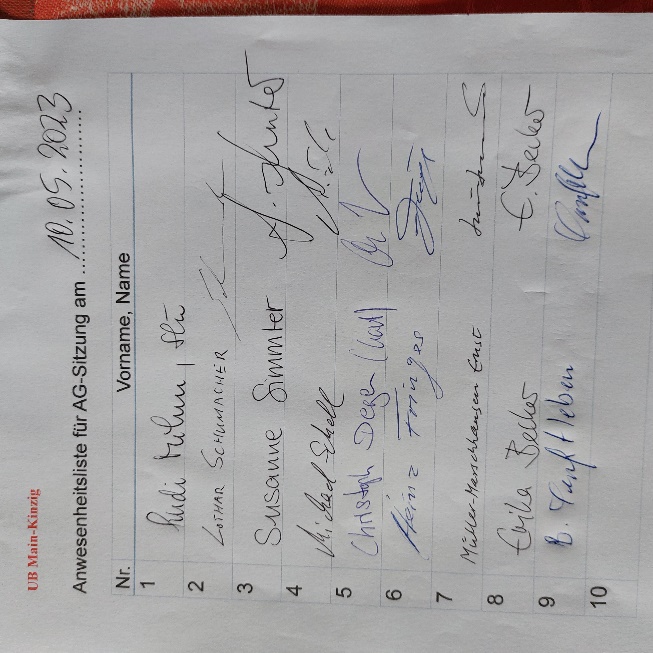 